Weerklank 490 ~ Jezus neemt de zondaars aanErdman Neumeister werd geboren als zoon van  een schoolmeester en organist in 1671 in Uichteritz bij Weissenfels in Sachsen –Anhalt in zuid-oost Duitsland.  Hij studeerde van 1689-1695 in Leipzig theologie en  dichtkunst. Hij werd Luthers predikant in drie kleine gemeenten, tussentijds hofprediker van de hertog te Weissenfels en tenslotte vanaf 1715 predikant te Hamburg, waar hij in 1756 stierf. 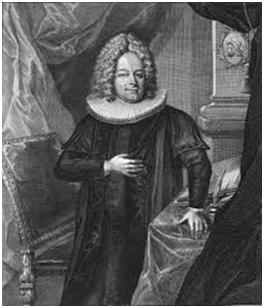 Hij dichtte er meer dan 700 liederen, die in veel liedboeken werden opgenomenInn Hamburg had hij de gewoonte zijn zondagse preek altijd te besluiten met een gemakkelijk te onthouden en pakkend eigengemaakt lied, dat de kerngedachte van de preek weergaf.In 1718 publiceerde hij een bundel Evangelischer Nachklang (Naklank van het Evangelie) met 86 liederen over de evangeliën voor zondagen en feestdagen.Een ervan was het lied ‘Jesus nimmt die Sünder an’. Dit lied had hij gemaakt bij Lucas,15:17, het verhaal van het verloren schaap, zoals blijkt uit het derde couplet:Wenn ein Schaf verloren ist.      Als een schaapje is verdwaald, suchtet es ein treuer Hirte;          zal de goede herder komen, Zijn preek ‘was hij begonnen met de woorden: “Jezus neemt de zondaars aan.  Zeg dit troostwoord toch aan allen”.H. van ‘t VeldDe melodie van het lied “Jesus, meine Zuversicht” wordt ook gebruikt voor “Jezus neemt de zondaars aan”. Vaak wordt de melodie toegeschreven aan Johann Crüger (1598-1662). Helemaal zeker is zijn auteurschap echter niet. Waarschijnlijker is dat Crüger een reeds bestaande melodie (van een andere componist) heeft geredigeerd en aangepast. Ook daarna is de melodie nog vaak aan verandering onderhevig geweest. In het Liedboek voor de Kerken (1973) heeft men de versie van Crüger hersteld. In Weerklank is de melodieversie gehandhaafd die vanuit de Hervormde Bundel van 1938 algemeen bekend was geworden.Aandachtspunt daarbij is de overgang van regel 2 naar 3, 4 naar 5 en 5 naar 6: daar staan geen rusten tussen de regels! De melodie heeft een flinke omvang, van c1 tot e2. De hoge e verschijnt pas in de laatste regel.Dick Sanderman